Function Machine ModelWhen looking at a sequence, an INPUT-OUTPUT formula connects the term number to the term, rather than connecting the term to the previous term like NOW-NEXT formulas. Examples: 		Now-Next:                         Now-Next:    		Now-Next:                                                                                                                                                                                                      Input-Output:	Input-Output:				Input-Output:	Now-Next:                         Now-Next:            Now-Next:        Input-Output:				Input-Output:				Input-Output:	1.  If you input 4 into the function machine, the output is 5.     If you input 5 into the function machine, then the output is 7     What is the input-output rule for the function machine?       ___________________________________________     Therefore, if the input is 8 the output would be ___________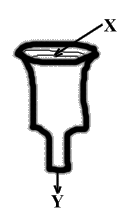 2.  If the input is 1, the output is 4.      If the input is 2, the output is 7.     If the input is 3, the output is 10.     What is the input-output rule for the function machine? _____________xy15263748xy1-22-13041xy132639412xy13253749xy	2131.54252.5xy1128327464